Звучат фанфары.Ведущий. Солнце ласково сияет в небе, ветерок играется с листвой,
Ну, а нам сегодня очень грустно, мы прощаемся с любимой детворой!
Сюда проститься с детским садом спешат дошкольники с утра.
Мы их торжественно встречаем аплодисментами, друзья!  Выпускники 2017 года!(Дети по очереди  под песню «Маленькая страна»  входят с игрушками, выполняют движения, ставят игрушки около центральной стены и встают полукругом.)1 Выпускник:Праздник непростой у нас,
Он бывает только раз,
И сегодня в детский сад
Гости к нам не зря спешат.2 Выпускник:Этот праздник наш весёлый,
Потому что скоро в школу.
Только жаль, прощаться надо
Нам с любимым детским садом.3 Выпускник:
Здесь дружили мы, играли,
Буквы первые узнали,
Незаметно подрастали,
И совсем большими стали.4 Выпускник:
Этот праздник, день прощанья,
Грустный и весёлый.
Детский сад наш, до свиданья,
Здравствуй, здравствуй, школа!5 Выпускник:Грустят березки во двореВ прощальный этот час,
Вы все пойдете в сентябреУчиться в первый класс.
6 Выпускник:
Возьмете ранцы, буквари, Тетрадки, дневники,
И песню звонко пропоютВам школьные звонки!
Песня «Чему учат в школе».Буквы разные писать тонким перышком в тетрадьУчат в школе, учат в школе, учат в школе.Вычитать и умножать, малышей не обижатьУчат в школе, учат в школе, учат в школе.К четырем прибавить два, по слогам читать словаУчат в школе, учат в школе, учат в школе.Книжки добрые любить и воспитанными бытьУчат в школе, учат в школе, учат в школе.Находить Восток и Юг, рисовать квадрат и кругУчат в школе, учат в школе, учат в школе.И не путать никогда острова и городаУчат в школе, учат в школе, учат в школе.Про глагол и про тире, и про дождик на двореУчат в школе, учат в школе, учат в школе.Крепко-накрепко дружить, с детства дружбой дорожитьУчат в школе, учат в школе, учат в школе.(На метле влетает Баба Яга.)Баба Яга: Ой, торопилась! Чуть свой транспорт не сломала.Узнала, что вы в школу собираетесь, и теперь тоже хочу с вами в первый класс!Ведущая: Погоди, бабушка, а сколько тебе лет?Баба Яга: Сто.Ведущая: Сколько?Баба Яга: Ну, двести, ну и что?Ведущая: Многовато!Баба Яга: А учиться, между прочим, никогда не поздно!Ведущая: Ну, хорошо, а что ты умеешь делать? Читать-писать умеешь?Баба Яга: Нет, конечно! Зато, я умею стрелять вот из этой рогатки (достает кармана и показывает). Еще кнопки на стул подкладывать, девчонок за косы дергать, щипать, кричать, свистеть…(Пытается свиснуть, но ничего не получается). Тьфу, свисток сломался! О, еще я на метле езжу: дрын-дрын-дрын! Вот я умею сколько всего! Этого разве мало?Ведущая: Даже много, но это тебе в школе не пригодится! А вот задачиумеешь ты решать?Баба Яга: Запросто!Ведущая: А ну-ка, я тебе, задам задачку, да потруднее!У тебя в кармане два яблока…Баба Яга (шарит в карманах): Ты че врешь, нет у меня никаких яблок!Ведущая: Да это так в задачке сказано, что у тебя в кармане два яблока. Некто взял у тебя одно яблоко, сколько осталось?Баба Яга: Два!Ведущая: А почему?Баба Яга: А я некту яблоко не отдам. Хоть он дерись и кричи!Ведущая: Подумайте, бабушка, а если некто все-таки взял у тебя яблоко?Сколько осталось?Баба Яга: Ни одного.Ведущая: Почему?Баба Яга: А я успела их скушать!Ведущая: Нет, бабушка, задачи решать ты не умеешь!Баба Яга: Подумаешь, а какая от них польза, сами-то вы, умники, цифры знаете? Ведущая: Конечно, Баба Яга наши детки много всего знают и умеют, и в школе они будут получать только хорошие отметки.Проводится игра «Кто больше хороших отметок наберёт».(играют дважды)Баба-Яга: Делать вам в этой школе вам нечего, учи и учи уроки целыми днями.Ведущий: А ты откуда знаешь?Баба-Яга: Когда- то я два года просидела в первом классе, потому что было пропущено  274 дня. И с тех пор (гордо) нигде ничему не училась! Вот!Ведущий:  Так это весь год ты не ходила в школу? Так вот почему ты такая…Баба-Яга:Такая умненькая – благоразумненькая!!!Ведущий: Да нет, я хотела сказать - неначитанная, неграмотная и некультурная!Баба-Яга: Что?! Подумаешь будто в вашей школе так интересно?!Ведущий: Очень интересно узнавать все то, что не известно! Ребята, давайте, расскажем Бабушке-Яге про школу и про то, чему в ней учат.1 Выпускник:Школа – это светлый дом,
Мы учиться будем в нём.
Там научимся писать,
Складывать и умножать.
2 Выпускник:В школе многое узнаем:
О своём любимом крае,
О горах и океанах,
О материках и странах.
3 Выпускник:И куда впадают реки,
И какими были греки,
И какие есть моря,
И как вертится Земля.
4 Выпускник:В школе мастерские есть…
Интересных дел не счесть!
И звонок весёлый.
Вот что значит "школа"!Баба-Яга:
Интересно, а какими вырастут ваши воспитанники? Наверное, кто- то станет разбойником или Незнайкой, или….. (задумывается)?Ведущий: 
Нет, Бабушка-Яга они у нас хорошие. Кем бы они не стали, надеюсь они будут хорошими, добрыми, отзывчивыми людьми.
А наши ребята, вот немного пофантазировали, кем они станут, когда вырастут, и вот что у них получилось.Сценка «Три подруги» .
Ведущая: Три подруги в день весенний, 
Были в милом настроенье. 
На скамейке ворковали, 
И о будущем мечтали. 1 подруга: 
Вот когда я подрасту, 
Сразу замуж я пойду. 
Мужа выберу, как папа, 
Чтоб встречал меня у трапа. 
Ах, забыла я сказать: 
Буду в небе я летать. 
Стюардессой стать хочу, 
В самолете полечу! 2 подруга: 
Ты не отвлекайся, Айша
Что там дальше, ты забыла?1 подруга: 
А потом я стану мамой. 
И скажу тебе я прямо: 
Что своих детей я Лейла
Я не буду кормить кашей
Буду их водить в кино, 
Покупать им эскимо. 2 подруга:  Вот твоей бы дочкой стать! 1 подруга: Можно только помечтать! 2 подруга: 
Я  хочу артисткой стать, 
Чтоб на сцене выступать! 
Чтоб цветы всегда дарили, 
Обо мне лишь говорили. 
Чтоб в кино меня снимали, 
Роли главные давали! 
Много  денег получала, 
Что хочу – все покупала! (обращается к третьей девочке) 
Почему же ты молчишь, 
Ничего не говоришь? 3 подруга: 
В школе буду я учиться. 
Обещаю не лениться. 
Потому как подрасту, 
Стать ученой я хочу. 
И компьютер изучить, 
С математикой дружить. 
Географией владеть, 
Чтобы мир весь посмотреть! 
Геометрию и русский, 
Биологию, английский
В школе нужно изучить, 
Чтобы самой умной быть. Ведущая:  Вот такие наши дети. 
Все хотят познать на свете. 
Пожелаем им удачи, 
Чтоб решили все задачи! Девочки наши мечтают, а мальчики наши их на танец приглашают. Танец с кубиками.Ведущая: Ой, здорово как!Баба-Яга: А я так не могу  выступать. Это сложно!Ведущая: Вот и я говорю, что в школе всё сложно. Всё это учение – наука трудная.1. ЕГЭ надо сдавать.2. Задачи трудные решать.Баба-Яга: Да у меня, наверно и не получиться!  Головушка заболит.  А когда у меня голова болит, я ем ягодки.Ведущая: А у нас тоже есть ягодки. Да вот они!(Девочки исполняют песню «Ягодки».)Песня «Ягодки».Пусть невелики пока мои годкиСобирать уже умею ягодки.Припасу заранее туесокВедь у каждой ягодкиЕсть свой срок.ПРИПЕВ:Ягода малина, ягода черникаЯгода душистая - земляника.А вчера узнала яЦелый день смеюсь –Оказался ягодкой,Ягодкой! Арбуз!!!Хитрую затеяла со мной игруЯ рукой листок тихонько уберу.От меня не скроешься так и знай,Поскорей, проказница, вылезай!ПРИПЕВЯгода малина, ягода черникаЯгода душистая - земляника.А вчера узнала яЦелый день смеюсь –Оказался ягодкой,Ягодкой! Арбуз!!!Изучила правило я назубокДве в корзинку и одну на зубок.Принесу, порадую всю семьюПесенку про ягодки пропою.ПРИПЕВ:Ягода малина, ягода черникаЯгода душистая - земляника.Радовать они насБудут круглый годБудем есть вареньеБудем пить компот.Вот!Баба Яга:Ишь, какие шустрые!Зато я танцевать обожаю:Танго, твист, ламбаду, вальс…Станцевать могу для вас.И здесь на выпускном балу веселый танец покажу.Маэстро, музыку!Танец Бабы-Яги.Ведущая: А портфель ты в школу умеешь собирать?Баба Яга: А чё, его собирать! Я уже всё туда положила что надо.(Яга открывает портфель и вытряхивает из него рогатку, свисток, плётку, бутылку с минералкой.)Ведущая: Ой, Яга, что это ты в портфель наложила? Зачем тебе эти предметы? А где же учебники, тетрадки?Баба Яга: Ох, дремучая ты! Рогатка, чтобы воробьёв на перемене стрелять, плётка, чтобы с пацанами в ковбоев играть, свисток, чтобы училка скорее на перемену отпустила. Ну а водичка нужна, когда я от всего ентого устану – жажда будет, и я попью. Вот!Ведущая: Не знаешь ты, Яга, что нужно в портфель сложить. А вот наши дети  и родители знают, умеют это делать, а вот как это быстро у них получается, ты сейчас увидишь. Игра « Скоро  в школу».В одном конце зала стоят два стола на переднем плане – это место старта.  На каждом – портфель, полиэтилен, надувные шарики, нитки.В центре зала – стол и два стула с обоих боков, на этом столе муляжи фруктов и овощей, кусочек хлеба, колбасы, сыра (сделаны из глины, пластилина, либо пенопласта), пакеты молока, кефира. На стульях букварь, тетрадь, дневник, пенал, ручка, карандаш, резинка. В другом конце зала – финиш – две стойки с надписью « ШКОЛА», на каждой на высоте вытянутой руки ребенка прикреплен колокольчик. Играют две команды. В каждой – мама, папа, ребенок. Команды встают около столов на старте. Звенит колокольчик. Звучит веселая музыка. Мамы надевают фартуки и спешат к центральному столу, забирают продукты, поворачиваются и готовят завтрак школьника – кладут бутерброды, фрукты в целлофановый пакет, который убирают в ранец. В это время дети бегут к стульям, берут все необходимое для школы, поворачиваются и складывают все в ранец, застегивают его. А папы стараются надуть побольше шариков. Когда все готовы, ребенок с ранцем, мама и папа с шариками берутся за руки и бегут в школу. Добежав, ребенок звонит в звоночек. Побеждает та команда, которая первая все сделала.Баба Яга: Что- то мне расхотелось идти в школу! То им задачки реши, то портфель правильно собери… (пытается уйти)Ведущая: Подожди, Яга, в школе ещё есть много других предметов, мы тебе про них сейчас можем рассказать.Баба Яга: Да не хочу я про них слушать!Ведущая: Тогда на прощание с детьми может, потанцуешь? Танцевать то             ты умеешь?Баба Яга: (радостно): А то! Становитесь- ка, ребятки, будем танец танцевать.Танец «Мы маленькие звезды».Баба Яга: Чтой- то я устала от вас, пойду- ка домой отдыхать, мне же все- таки 200 лет. А вы, голубчики, глядите мне, учитесь в школе хорошо, я за вами наблюдать буду!(Баба Яга уходит.)Ведущая: Вот,  чем дети будут заниматься в школе,  мы уже знаем, а я хочу узнать, что будут  делать их родители?Игра «Школьная лотерея».Ведущая:Скоро учиться ребенок пойдет,Школьная жизнь для вас настает.Новых забот и хлопот вам доставит,Всю вашу жизнь перестроить заставит.И мы при всех здесь сейчас погадаем,Что будет в семьях, сегодня узнаем…(Выходят несколько родителей. Ведущий задает вопрос, участник вытаскивает из мешочка кубик или карточку с ответом и читает ответ. Ответы: мама, папа, сам ребенок, кот Васька, сосед, вся семья, дедушка, бабушка.)1. Кто будет вечером будильник заводить?2. А кто за формой первоклашки следить?3. Кто в 6 утра будет вставать?4. Кто будет завтрак первым съедать?5. Кому же придется портфель собирать?6. Кто будет букварь ежедневно читать?7. Кто будет плакать, оставшись без сил?8. Кто виноват, если ребенок двойку получил?9. Кто на собрания будет ходить?10. Кому первоклассника в школу водить?Ведущая:Много танцев есть на свете,И всегда их пляшут дети.С балалайкою, с цветами,С бубенцами и флажками.Раз, два. три, четыре, пять –Будем с лентами плясать!Танец с лентами.Ведущая:Наступает минута прощания,Но не будем грустить мы, друзья.Навсегда в вашей жизни останетсяДетский сад, как родная семья!Ведущая:Много трудностей будет на вашем пути, но мы уверены: вы будете легко их преодолевать! (Выносит и показывает трёхлитровую банку с подкрашенной синей водой). Вот сколько пасты и чернил вам придется исписать за время учёбы в школе.(Выносит тазик с водой). А столько слёз прольете вы и ваши родители за время учебы. А это - ваши отметки (показывает цифры от «1» до «5»). К сожалению, они всякие бывают, и хорошие, и плохие!Ну что, вам не страшно? Тогда я вам предлагаю дать в этом зале торжественное обещание!(Звучат фанфары (из передачи «Что, где, когда?»))Клянусь не падать духом и не унывать!Перед порогом знаний назад не отступать! (дети повторяют).Ведущая: (к детям)Дорогие наши, каждый из вас - это маленькая яркая звездочка, которая, а мы на это очень надеемся, вырастет в большую, чистую, добрую, талантливую звезду! Давайте же еще раз полюбуемся на наших звёздочек в нашем зале!Сегодня я звездами Вас назову.Не в сказке блистайте, а здесь, наяву!Вы – звезды, ребята, светите сильней!Дружите, сливайтесь лучами огней!     ТОРЖЕСТВЕННАЯ ЧАСТЬЗвучат фанфары.Ведущая (обращается к гостям): Дорогие гости! Сегодня у нас особенно торжественный день – мы провожаем в школу наших детей, наших выпускников. Как мало прожито ими – и они уже выпускники. Время неумолимо, оно быстро летит вперёд, и не успеешь оглянуться, дети уже окончат школу, затем институт, станут врачами, учителями, строителями, учёными, но мы надеемся, что они иногда будут вспоминать и наш детский сад, и своих воспитателей, и этот выпускной бал – самый первый в их жизни.Нам очень грустно прощаться с ними, с этими непослушными мальчишками и девчонками, порой драчливыми и шаловливыми, а иногда такими добрыми и ласковыми. Нам всё кажется, что они ещё маленькие, несамостоятельные, что они без нас ничего не смогут. А может, мы зря так думаем? Посмотрите, какие они уже совсем взрослые, наши бывшие малыши, будущие первоклассники. Поприветствуем их!Звучит музыка.Ведущая: На эту сцену я приглашаю самого обаятельного, самого сильного  ………….(ф.и ребёнка). Самую внимательную, самую трудолюбивую ………….  Самого спортивного, самого привлекательного ……….. Самую очаровательную, самую старательную ……... Самого доброго, самого отзывчивого ……... Самую заботливую, самую весёлую ………... 1-й выпускник:На часах поёт кукушка,Говорит: «Пора прощаться!»До свидания, игрушки,Жалко с вами расставаться!2-й выпускник:Не скучайте, куклы, мишки
И картинки в наших книжках!К вам опять придут ребята,Как и мы пришли когда-то!3-й выпускник:Здесь родными стали стены,И кроватки, и игрушки,Воспитатели и няни,И мои друзья-подружки.4-й выпускник:Но пришла пора учиться,Скоро прозвенит звонок,И веселой звонкой песнейПозовет нас на урок.5-й выпускник:Скажем саду «До свиданья!»,Ждёт нас школьная страна,И домашние задания,И весёлые дела! 6-й выпускник:Здравствуй, школа!Здравствуй, школа!Шире двери открывай!И цветами, и звонкамиВсе: Первоклассников встречай! Здравствуй, школа! Прощай, любимый детский сад!Песня «До свиданья, детский сад!».До свиданья, детский сад
 Музыка Ю. Слонова,  слова В. Малкова.1. Мы теперь совсем большие,
В детский сад нам не ходить.
Эту песню мы решили
Вам на память подарить.

Припев:
На прощанье, на прощанье,
Мы поем для всех ребят.
До свиданья, до свиданья,
До свиданья, детский сад.

2. Ничего мы не умели
В младшем возрасте своем,
Говорили еле-еле,
А теперь вот так поем.

Припев:На прощанье, на прощанье,
Мы поем для всех ребят.
До свиданья, до свиданья,
До свиданья, детский сад.
3. Скоро в школу собираться
Нам, ребята, в первый класс.
Очень жалко расставаться,
Очень трудно в первый раз!Припев:На прощанье, на прощанье,
Мы поем для всех ребят.
До свиданья, до свиданья,
До свиданья, детский сад.
Ведущая:Сегодня, ребята, мы вас поздравляем,Вы в школу пойдёте учиться, дружить,Успехов, здоровья мы вам пожелаемИ свой детский сад никогда не забыть!Вас, ребята, от душиХотят поздравить малыши.В зал под музыку заходят воспитанники младшей группы.1-й ребенок:Вот пришел желанный час – Ты зачислен в первый класс!Но, дружок, послушай нас, Мы дадим тебе наказ.2-й ребенок:Всем о школе расскажи,Честью школы дорожи!Содержи всегда в порядкеКнижки, прописи, тетрадки!3-й ребенок:В школе должен научиться,Ты читать, считать, писать.Не позволено лениться – Нужно делать все на "пять"!4-й ребенок:Должен знать ты на "отлично".Драться в школе - неприлично!Чтобы был всегда ты весел, Больше пой хороших песен.5-й ребёнок:Чтобы был всегда здоров,Кашу ешь, кефир и плов! Слушай папу, слушай мамуИ учительницу тоже...6-й ребенок:И усваивай программу,Если что, то мы поможем! Если выполнишь наказ,Во второй готовься класс!Все: В добрый час! В счастливый путь!Выходит девочка из подготовительной группы, берёт с подиума мишку.Девочка (выпускница):Мишка, мишка, до свиданья,Как же я тебя люблю!Но теперь на воспитанье Новой маме отдаю.Любит мишка чай с вареньем, К чаю сладкий пирожок,Спать ложится на перинкуИ всегда на правый бок.До свиданья, милый мишка,Не успел ты подрасти,Видишь, мне купили книжки,В школу мне пора идти.Передаёт мишку воспитаннице младшей группе.1-й ребенок:Мы старались, мы спешили,Мы подарки мастерили.Это вам от всех ребят!Вспоминайте детский сад!Дети вручают выпускникам поделки - сувениры и уходят под музыку.1-й выпускник:Мы сегодня расстаёмся с вамиГрустно нам, ну что и говорить.Мы пришли последний раз с цветами,Чтобы вас за всё благодарить.2-й выпускник:Спасибо", - нежно говорим Мы воспитателям своим. Еще признаемся мы вам: Похожи вы на наших мам. Дарят воспитателям цветы.3-й выпускник:Нашим нянечкам, спасибоВам за солнышки улыбок.За вниманье, за уют,За сердечный, добрый труд.Дарят нянечкам цветы.4-й выпускник:За то, что дом наш - детский сад - Был год от года краше, Сказать "спасибо" мы должны Заведующей нашей. Дарят директору цветы.5-й выпускник:Спасибо всем, кто на кухне работал. Нам кашу варил и готовил компоты, Без вас бы нам такими, Не вырасти большими! Дарят повару цветы.6-й выпускник:Всем, кто рядом с нами был,
Нас воспитывал, растил,
Проявлял о нас заботу,
Делал разную работу,
Всем, кто каждую минуту, 
Беспокоился о нас,
Мы поклонимся сейчас.Опускаются на одно колено, опустив головы, встают.1-й выпускник:Вот праздник наш кончается,Со всеми мы прощаемся,Нас школа ждёт и класс!Но всем вам обещаем мы,Выпускники (хором):Что не забудем вас!Ведущая:Дорогие выпускники, с добрыми напутственными словами и пожеланиями к вам обращается директор  ……………..!Ответное слово заведующей.Ведущая:Дорогие ребята! Все жизненные радости и невзгоды, взлёты и падения, разочарования и победы с вами всегда делили ваши славные родители.Слово родителям наших выпускников!Ответное слово родителей.Ведущая:Дорогие ребята! Много лет рядом с вами был добрый и отзывчивый человек. Это ваш воспитатель – …………………………….. Предоставляется ей слово.Ответное слово воспитателю.2-й выпускник:Настаёт прощальная минута,Просим вас: не забывайте нас!Вместе с нами вальс грустит, как будто,Наш последний, наш прощальный вальс!Вальс.Ведущая:Дорогие наши дети, вот и закончился ваш последний праздник в детском саду. Пусть у вас в жизни будет ещё много-много разных праздников, пусть жизнь вам дарит только добро и радость. И пусть ваше будущее будет самым прекрасным!Ребята, а у вас есть заветное желание? А, вы знаете если выпустить воздушный шарик в небо и при этом загадать заветное желание, то оно обязательно сбудется. Так давайте же выйдем на улицу и загадаем заветное желание и выпустим шары в небо.Все идут на улицу выпускать в небо шары.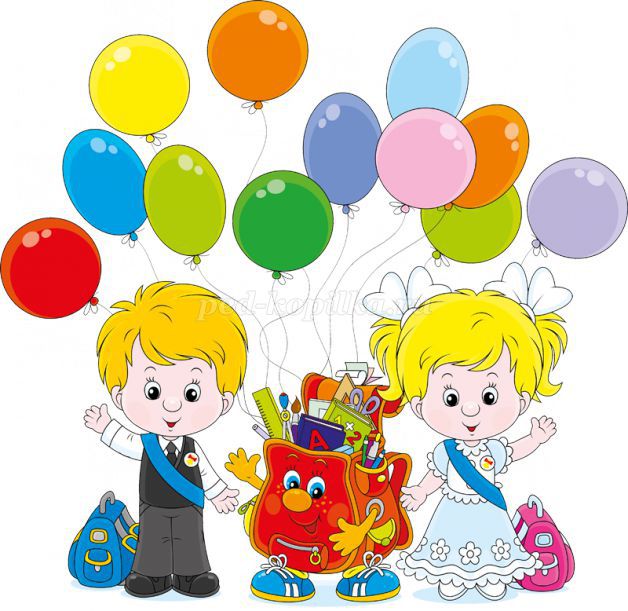 